   Christ Memorial Happenings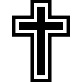 	September 8th 2019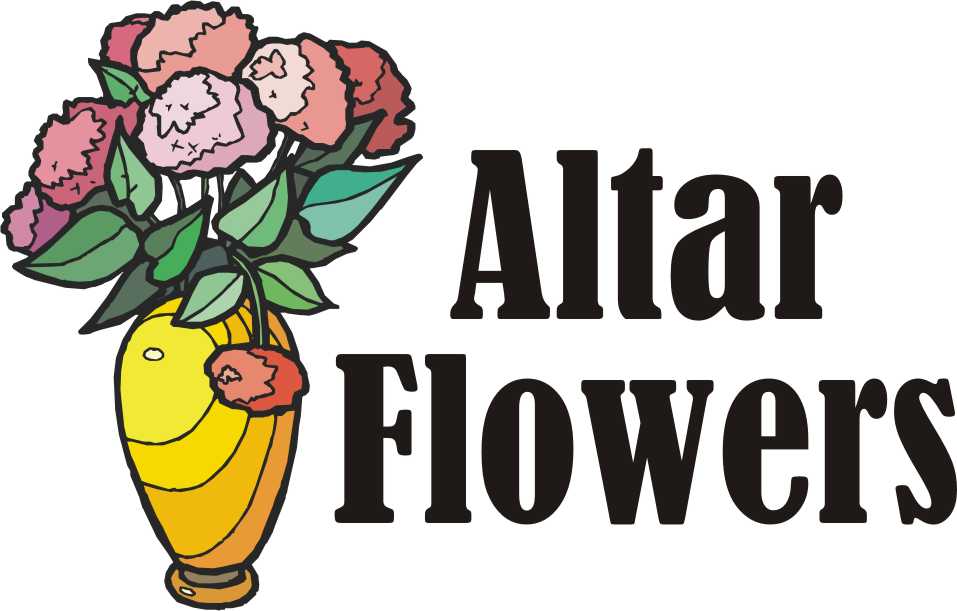 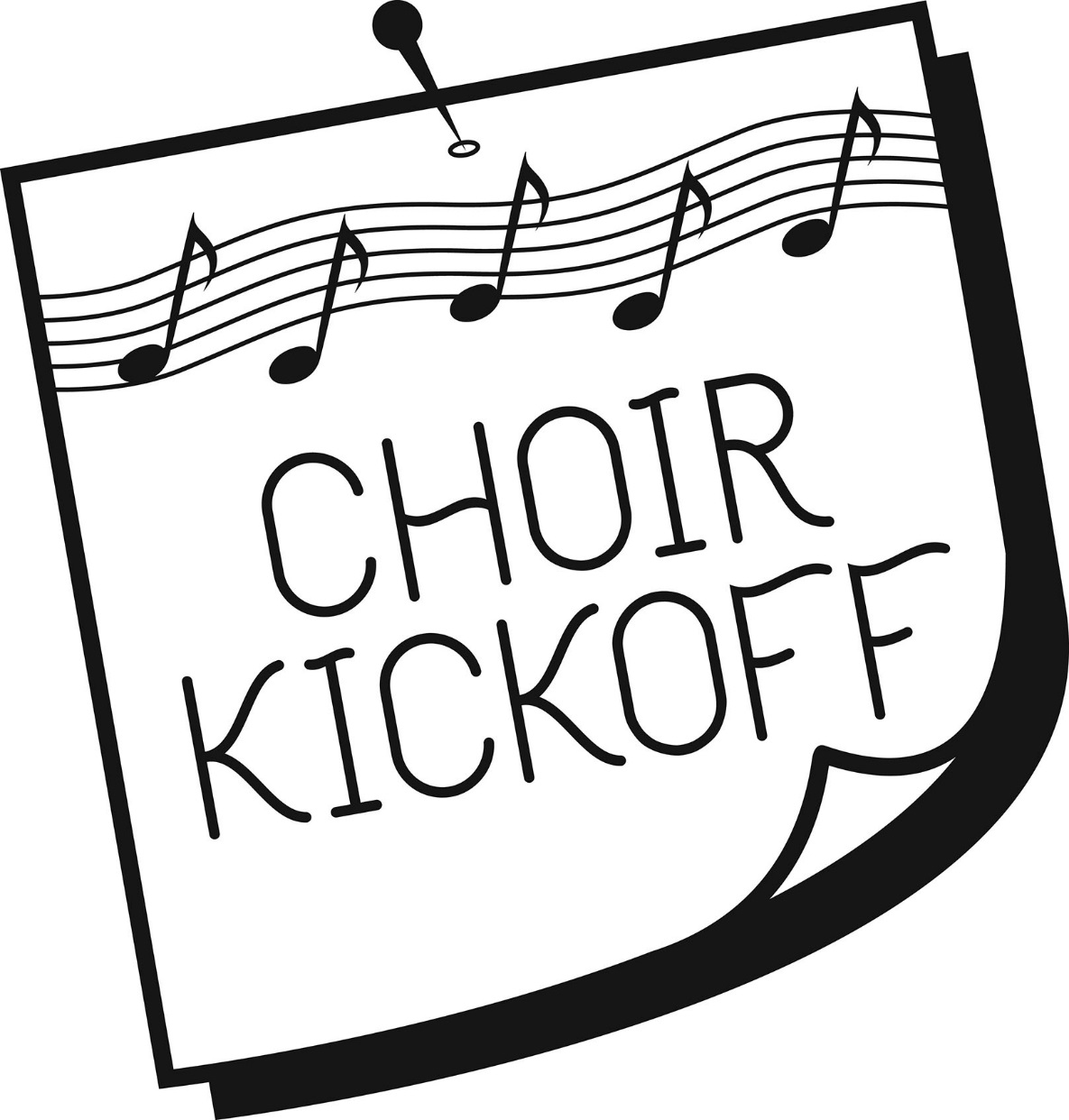 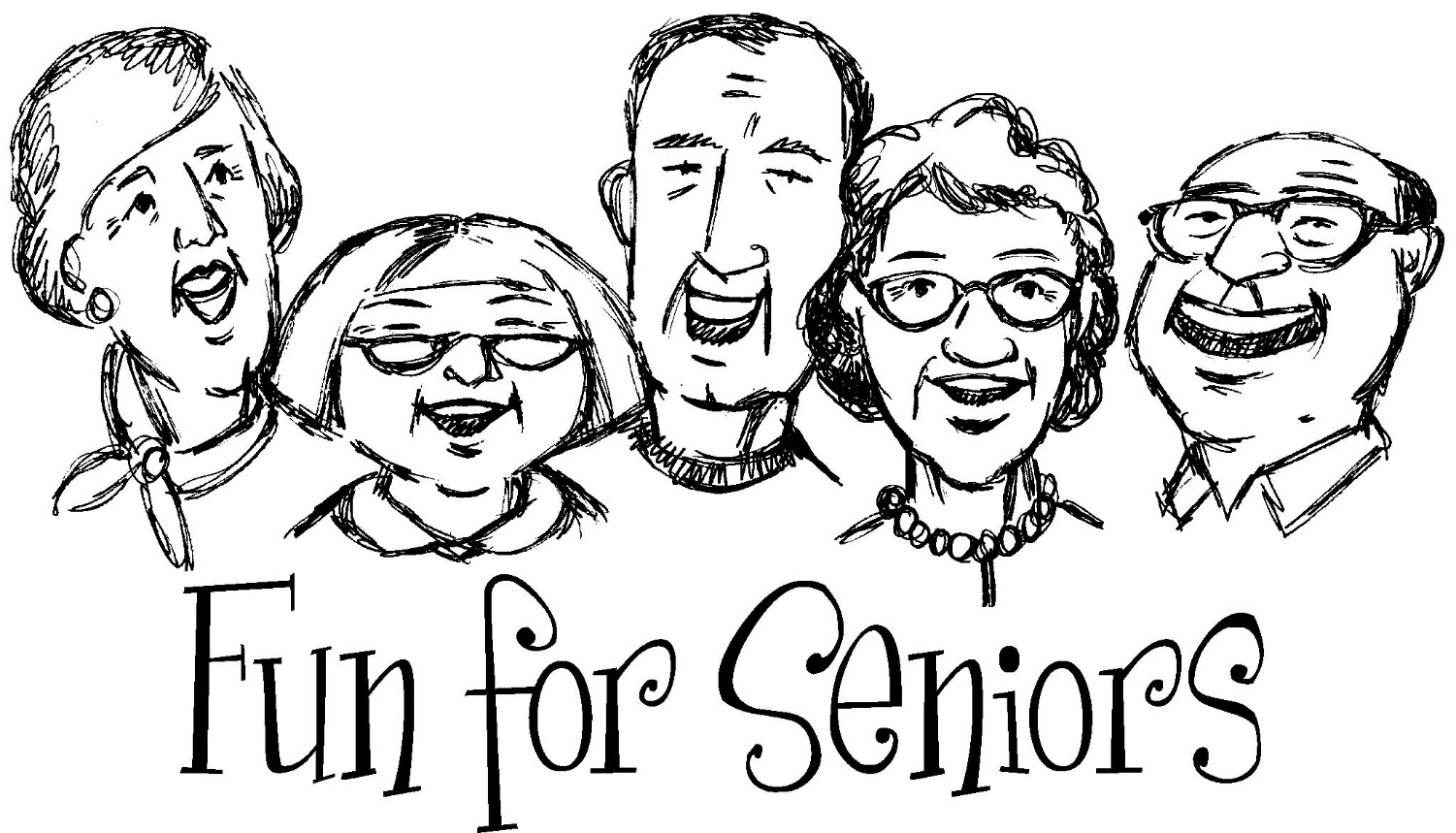 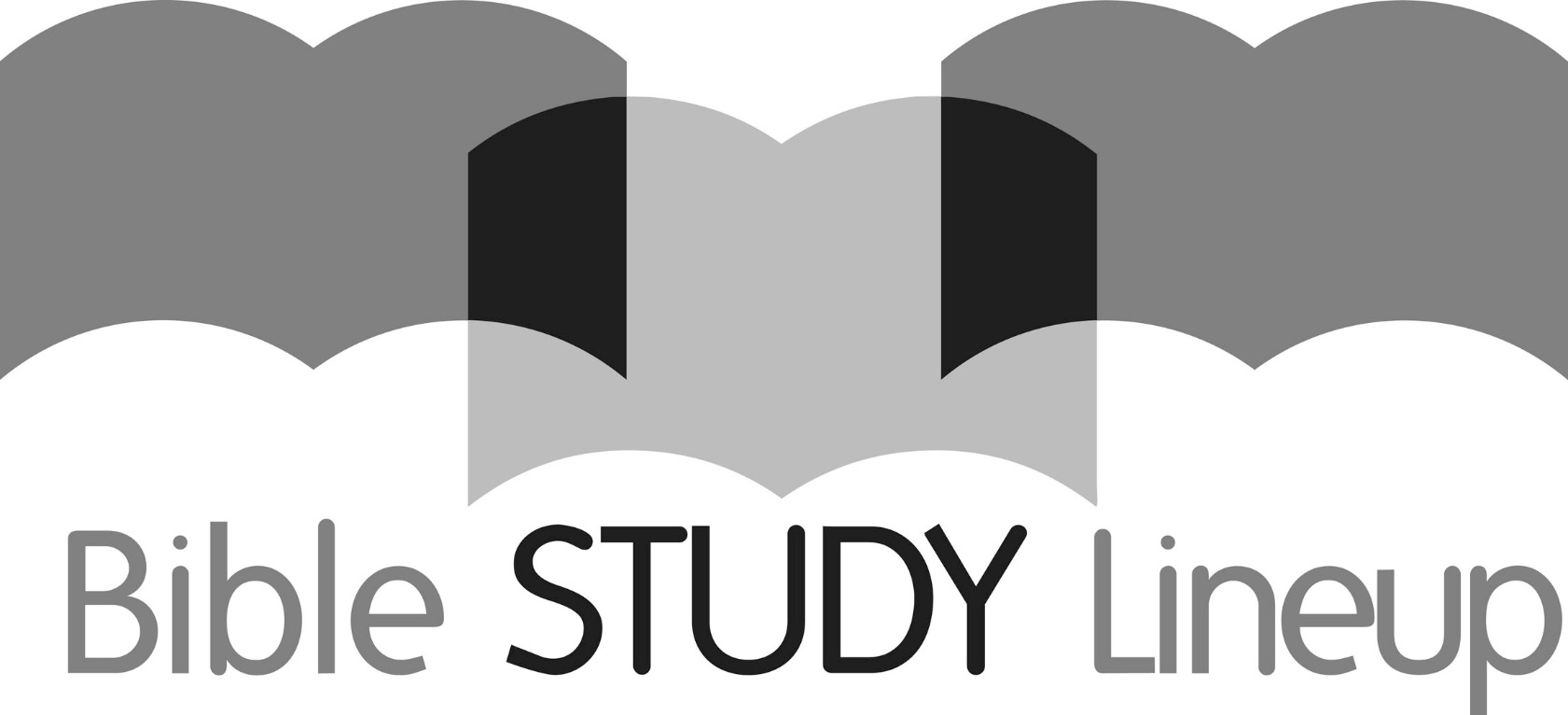 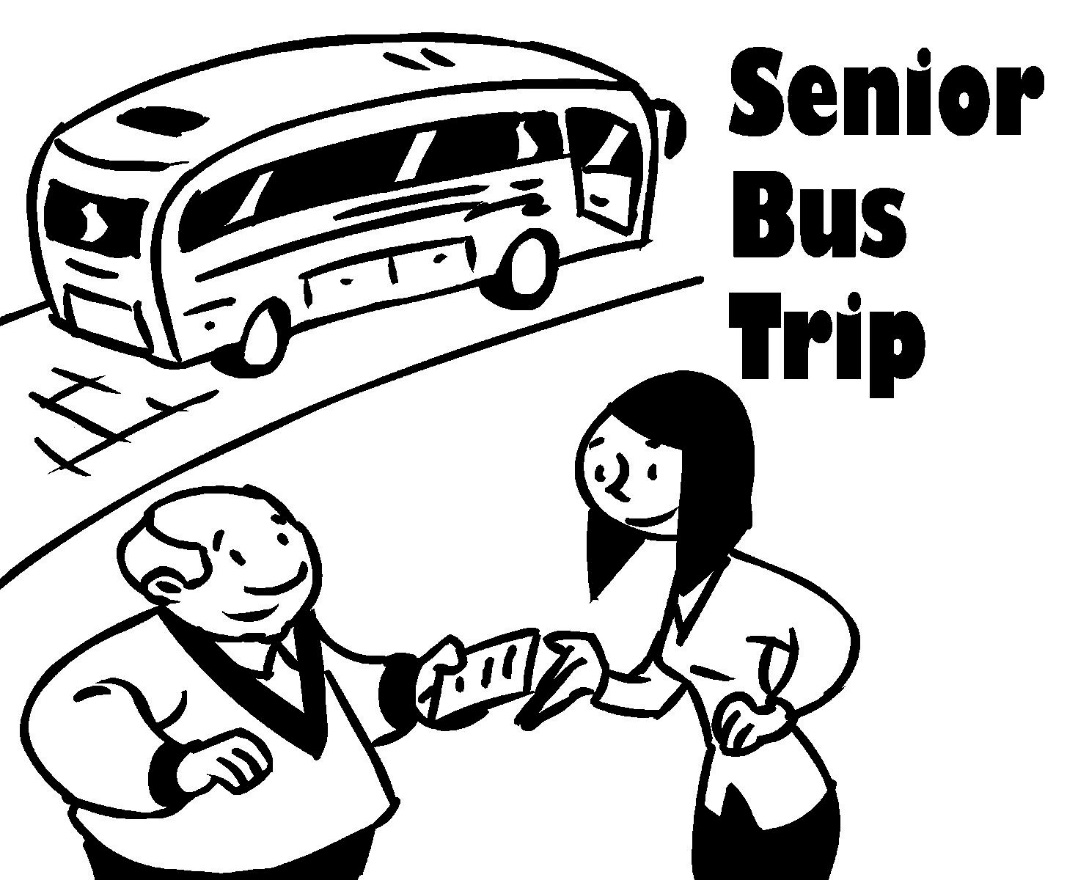 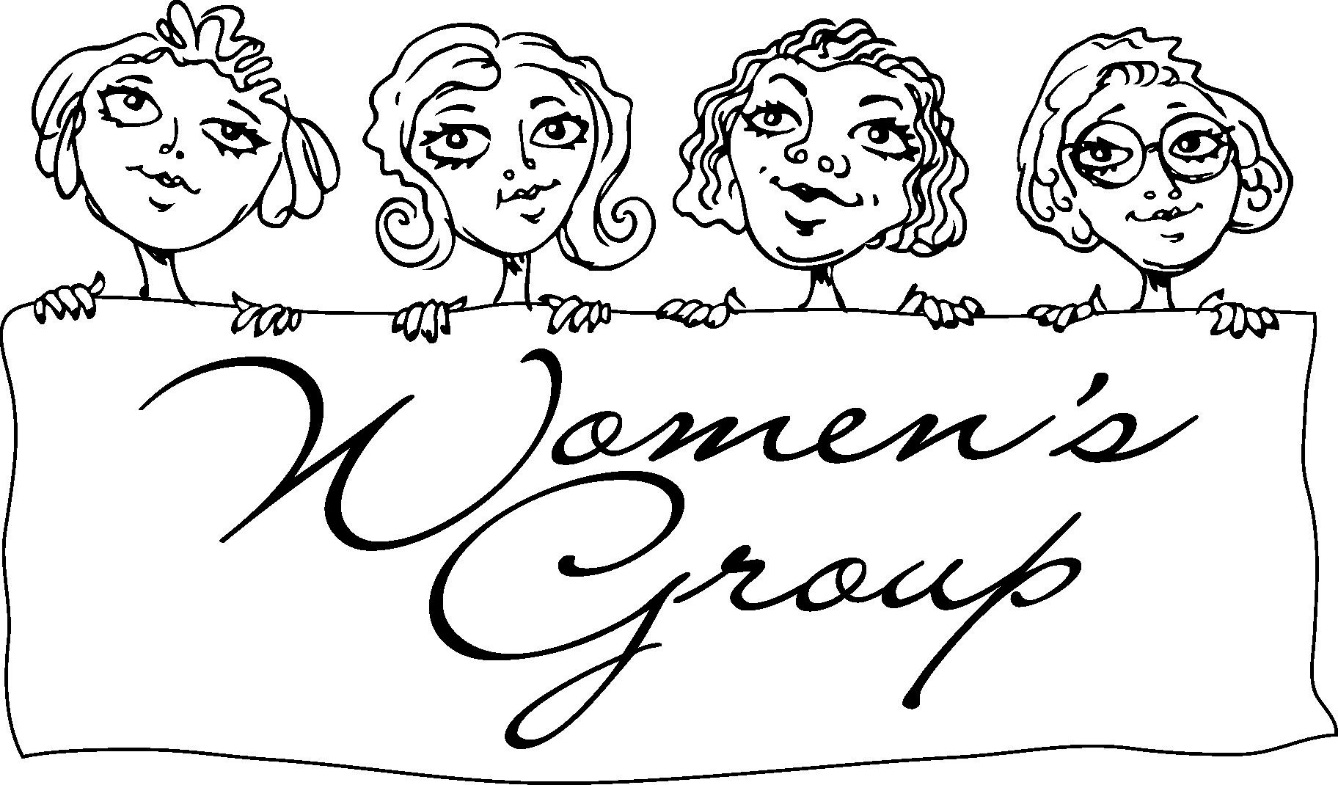 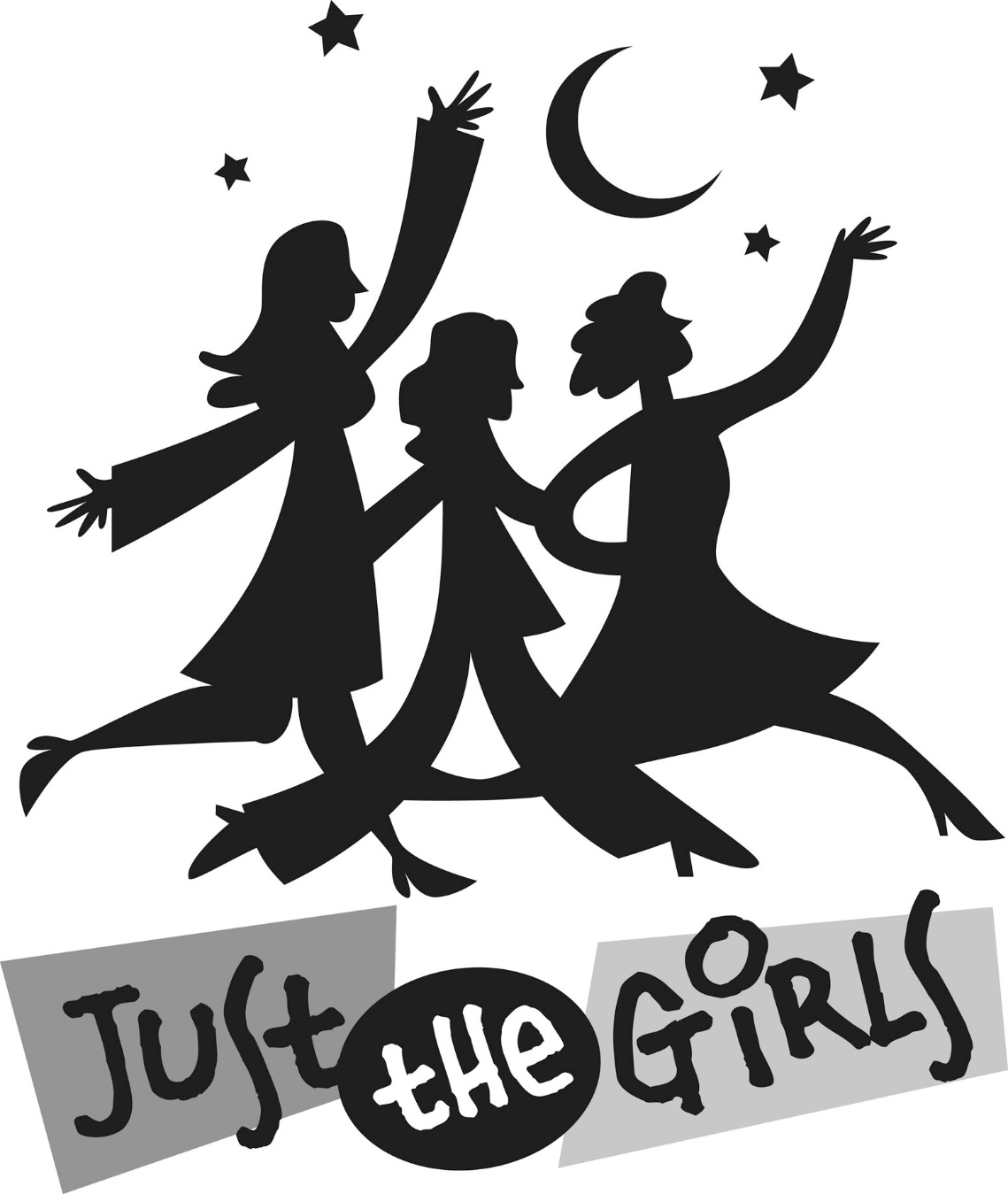 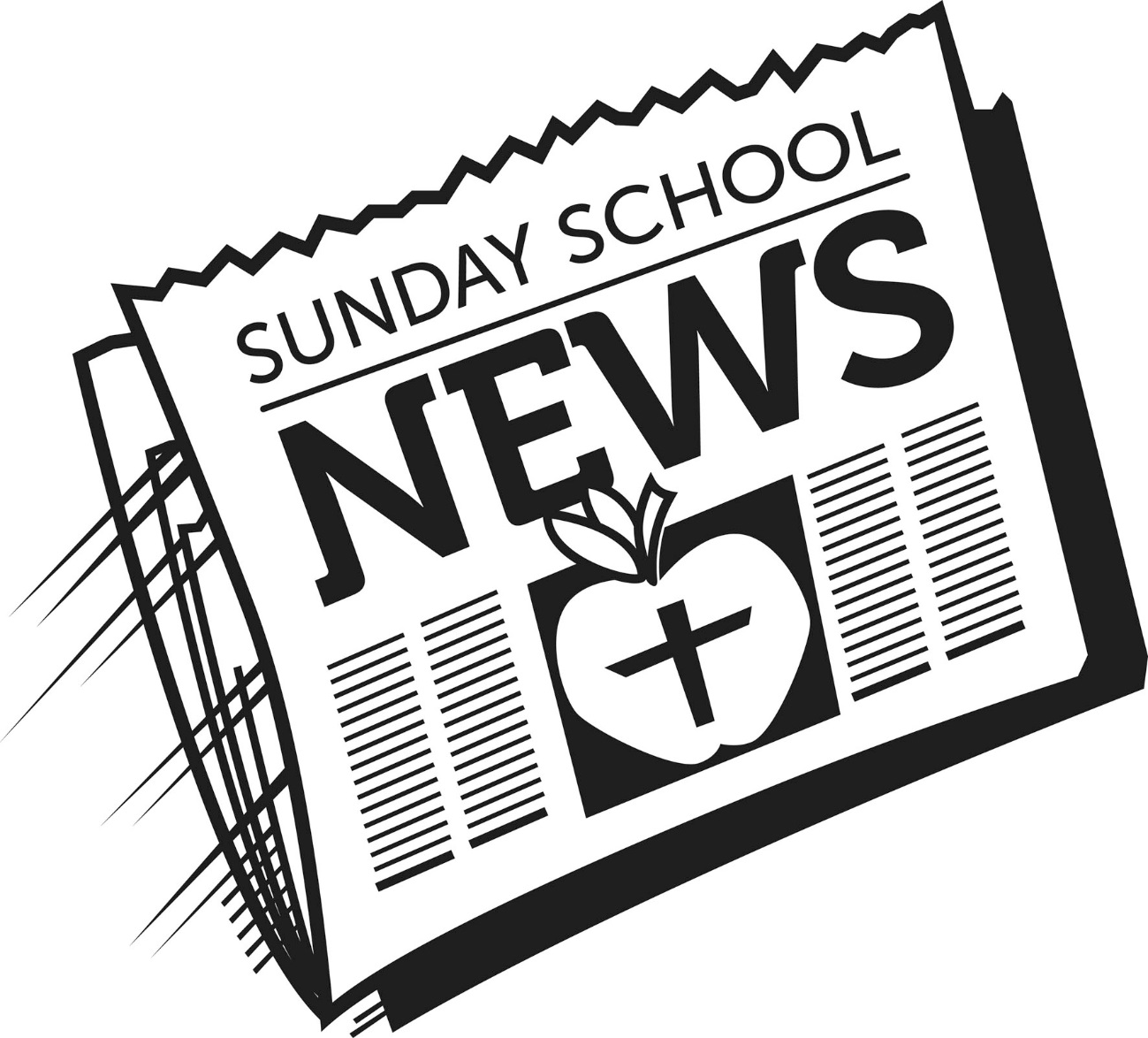 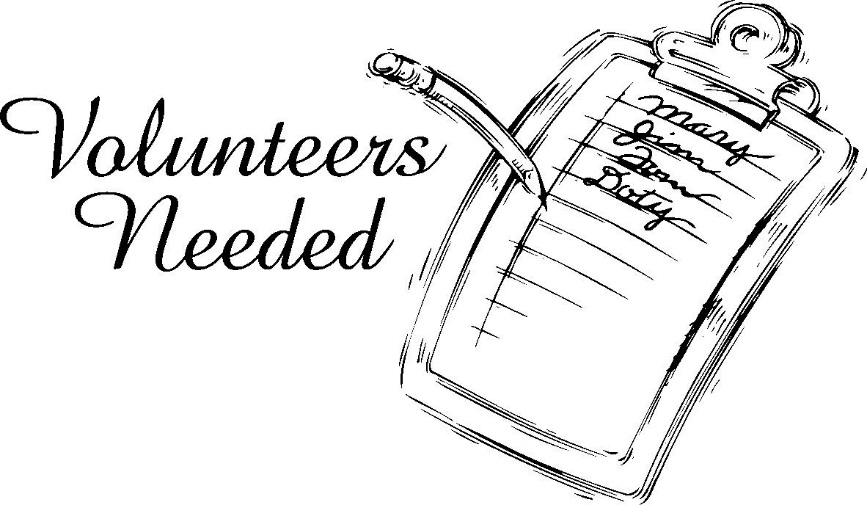 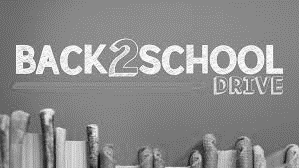 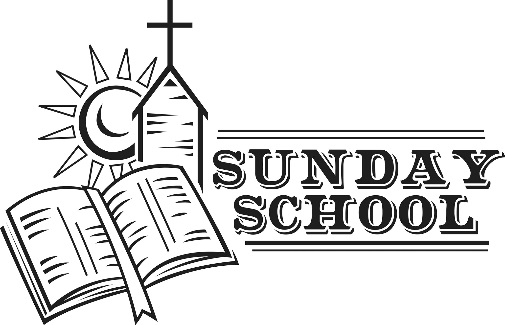 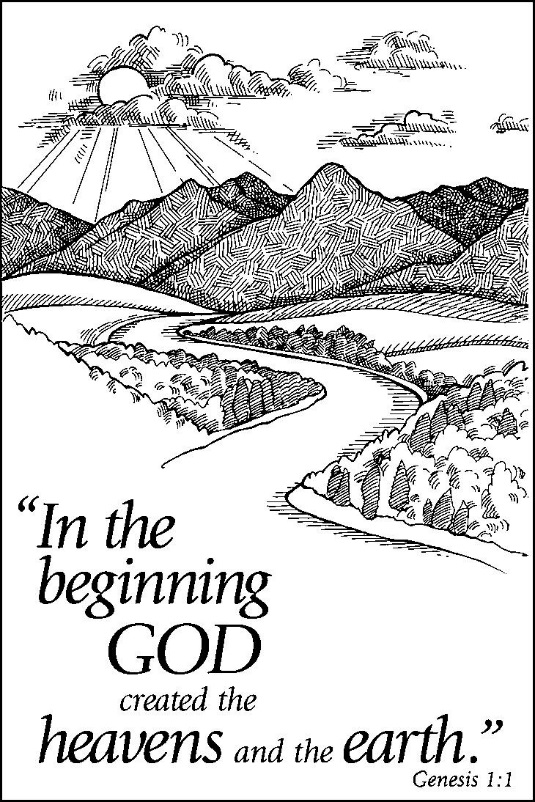 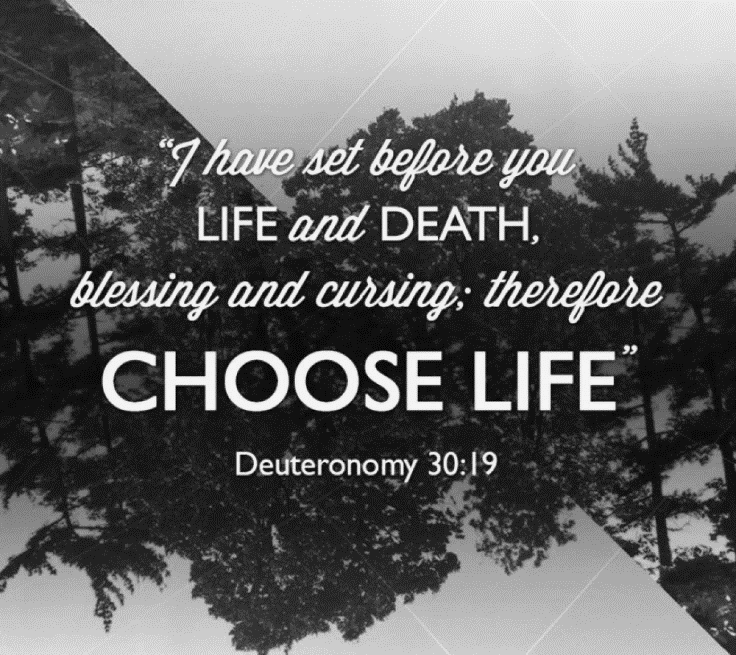 